Генеральному директору АО «НБКИ»Викулину А.Ю.121069, г. Москва, Скатертный пер., д. 20, стр.1Форма № СУБ-1ФИЗ утв. 09.11.2020 г.Запрос Субъекта кредитной истории на получение кредитного отчета по своей кредитной историиЯ,   ________________________________________________________________________________(фамилия, предыдущая фамилия, если имеется)__________________________________________________________________________________ (имя)__________________________________________________________________________________ (отчество)__________________________________________________________________________________ (дата рождения)__________________________________________________________________________________ (место рождения)  ___________________________________________________________________________________Тип документа                                        (серия)					              (номер)_____________________________________________________________________________________ (дата и место выдачи)____________________________________________________________________________________ Данные ранее выданного паспорта/ов:____________________________________________________________________________________(серия, номер, дата выдачи)____________________________________________________________________________________ (адрес регистрации)____________________________________________________________________________________(адрес для направления корреспонденции (почтовый и/или электронный адрес)____________________________________________________________________________________(телефон)прошу выдать кредитный отчет по моей кредитной истории в электронной/простой письменной (нужное подчеркнуть) форме в соответствии с Федеральным законом «О кредитных историях». Подписывая данное заявление, я даю АО «НБКИ» свое согласие на обработку вышеуказанных персональных данных, а именно: сбор, запись, систематизацию, накопление, хранение, уточнение (обновление, изменение), извлечение, использование, блокирование, удаление, уничтожение персональных данных, в том числе с использованием средств автоматизации. Настоящее согласие дается с целью запроса и выдачи мне кредитной истории и действует 50 дней с момента получения АО «НБКИ» данного заявления. Настоящее согласие действует на обработку персональных данных, осуществляемую без использования средств автоматизации:        согласен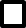 ___________     _________________________     _____________________________________Дата			Подпись				Расшифровка подписиКредитный отчет мною получен, на платной / бесплатной (нужное подчеркнуть) основе*:*в случае дистанционного направления настоящего запроса не заполняется___________     _________________________     _____________________________________Дата				Подпись			Расшифровка подписиДокумент, удостоверяющий личность (согласно действующему законодательству)